ТЕХНОЛОГИЧЕСКАЯ КАРТА УРОКА ГЕОГРАФИИ 6 КЛАСС.ТЕМА УРОКА «РЕКИ»Ход УрокаФИО учителя (полностью)Поротова Альбина ВасильевнаМесто работыМуниципальное казенное образовательное учреждение средняя общеобразовательная школа с. Нелькан  Аяно-Майского муниципального района Хабаровского края.ДолжностьучительПредметгеографияКласс6Тема и номер урока в темеРеки.Урок №6 в теме «Гидросфера (10 часов)»Практическая работа № 7. «Определение по картам географического положения одной из крупнейших рек Земли: направления и характера ее течения, использования человеком».     Тип урокаУрок изучения и первичного закрепления нового учебного материалаБазовый учебникТ. П. Герасимова, Н. П. Неклюкова.Начальный курс географии. 6 класс.– М.: Дрофа, 2014.Цели урока:Задачи:Планируемые образовательные результаты: А) предметные – Сформировать представление о реке, ее составных   частях,  частях речной системы, видах рек относительно рельефа.Б) мета предметные –формирование компетенции в ходе выполнения практической работы по определению местоположения географических объектов на картах.Создать условия для развития универсальных учебных действий:А) Личностных – осознать, что география – наука, позволяющая людям ориентироваться в мире и давать ответы на сложные вопросы взаимоотношения человека, природы и общества в целом.Б) Познавательных - поиск и выделение необходимой информации. Структурирование знаний; осознанное и произвольное построение речевого высказывания в устной форме; анализ объектов; выбор оснований и критериев для сравнения.В) Регулятивных – предвосхищение результата и уровня усвоения знаний, его временных характеристик; внесение необходимых корретив в план и способ действий. Осознание качества и уровня усвоения, само регуляция.Г) Коммуникативных - умение выслушивать  собеседника и общаться на заданную тему  Методы обучения:Беседа, наглядные методы обучения, практические методы обучения, дедуктивный метод обучения, проблемно-поисковый метод обучения.Формы организации познавательной деятельности обучающихся:Фронтальная, индивидуальная, парная, групповая.Средства обучения::  мульМультимедийное сопровождение, учебник, тетрадь, ручка,  атлас.ЭтапыУроков ЭтапыУроков Деятельность учителяДеятельность обучающихсяУУДОрг. Момент.Лобно-затылочная коррекция: левая рука на затылок, правая – на лоб, глаза закрытыГлаза закрываем, здесь и сейчас себя представляем. Что было вчера, мы забываем, что будет потом, мы не знаем. Думаем только о том, что сейчас. Хороший и умный каждый из вас. Вы самое лучшее, что есть на свете. Глаза открываем – здравствуйте дети!Сегодня НА УРОКЕ  мы с вами продолжаем изучение темы Гидросфера. А для начала проверим домашнее задание.Откройте рабочие тетради. Проведем  тест по пройденной теме.Внимание на доску.Вам нужно  установить соответствие,  для этого на вопросы находящиеся в левой колонке найти ответ в правой колонке и поставить соответствующую букву.Темой  нашего урока будет географический объект, о котором сложено немало загадок. Отгадайте их: Течёт, течёт – не вытечет;Бежит, бежит – не выбежит.Не конь, а бежит,Не лес, а шумит. (река) Сегодня на уроке мы поговорим о  реках. - А что вы знаете о реках? (у реки имеется исток, устье, течение)- А что бы вы хотели еще узнать о реках? (познакомиться с понятием река, узнать какие реки бывают, от чего они зависят)Я думаю в течении урока мы попытаемся получить ответы на интересующие вас вопросы.  Цель – нашего урока: сформировать представления о реке и ее частях, познакомиться с новыми понятиями и  рассмотреть зависимость рек от рельефа и климата.Откройте тетради и запишите число и тему урока. - Я вам предлагаю посмотреть репродукции великих художников и фотографии рек России и мира. На Земле  почти 20 млн. рек, но 53 из них имеют длину более . А в России насчитывается более 200 тысяч, больших и малых рек. Слайд №7 Одни плавно несут свои воды среди низменностей и возвышенностей, а другие бурно спускаются с высоких гор, придавая местности живописный вид. Слайд №8 – Разные чувства вызывали реки у поэтов, писателей, художников. Речка, синяя вода!Ты скажи, бежишь куда?И зачем ты так спешишь,Плещешь пеною, шумишь?Отвечала нам река:Я бегу издалека,Я спешу, я тороплюсь,В океан большой вольюсь,Растворюсь там в глубине,На просторе вольно мне!Потому так и желаннаБесконечность океана.А мы попробуем в прозе сказать, что такое рекаКаждая река, где бы она не находилась, имеет свое начало. Дайте определения терминам исток, приток, устье.- А откуда река может брать свое начало?.Как мы определим, какой приток левый, а какой правый? Правило определения правого и левого притоков: Встать лицом к устью реки (вниз по течению). Если река впадает справа – это правый приток. Если река впадает слева – это левый приток. На каком берегу реки Мая расположен п.Нелькан.Чуйка, – это какой приток реки Мая?Задание: Найдите  в атласе на карте России с.16, 17 реки и назовите их притоки.1. Каким притоком у Волги является река Кама? Кама - левый приток Волги.Назовите притоки реки Волги.Главная река со всеми ее притоками образует речную систему. Слайд № 12 Граница, разделяющая речные системы называется водоразделом. Водораздел – граница, разделяющая речные системы. Запись определения в тетрадь.По одну сторону водораздела вода стекает в одну реку, а по другую – в другую. В горах водораздел проходит по гребным хребтам, на равнинах – по наиболее возвышенной их части. Иногда на равнинах водоразделы определить трудно.Участок суши, с которой вся вода стекает в одну реку, называется речным бассейном. Речной бассейн – это участок суши, с которого вся вода стекает в реку. Запись определения в тетрадь.У Амазонки самый большой бассейн и составляет 7 млн. км2 - чуть меньше площади Австралии. - А сейчас заполним  схему  реки и укажем все ее части. У каждого на парте лежит схема реки, которую нужно заполнить самостоятельно.- Давайте ее проверим.Проверка (Исток – 2, речной бассейн – 5, устье – 1, водораздел – 4, приток – 3)Оцените свою работу:5 правильных ответов – отлично4 правильных ответа – очень хорошо3 правильных ответа – стоит обратиться за помощью1-2 правильных ответа – нужно обратиться к определениям.Зарядка для глаз. Закрыли глаза  посмотрели вправо, влево, вверх вниз – повторить 4 раза. А  - теперь глазами нарисуйте 8 – 3 РАЗА.ПРОДОЛЖАЕМ УРОК.Постановка проблемного вопроса и его разрешение под руководством педагога..Чем реки отличаются друг от друга?Слайд № Слайд №17  Часто на горных реках можно увидеть пороги. Пороги – выходы твердых пород в русле реки. Иногда в русле реки чередуются полосы твердых и мягких горных пород. Река размывает более мягкие породы, а выходы трудно размываемых твердых пород образуют пороги. Пороги бывают очень красивые, но сильно мешают судоходству.Слайд №18 При горизонтальном залегании твердых и мягких пород в русле река размывает мягкие породы, в результате чего образуется ступень из твердой породы. Если ступень высокая, река низвергается с нее в виде водопада. - Что такое водопад? Водопад – крутой уступ, с которого вода реки падает вниз.Как называется самый высокий водопад в мире, если его координаты 50 с.ш. и  630 з.д.? Самый высокий водопад на Земле – Анхель, который находится в Южной Америке. Он назван по имени летчика Анхеля, который открыл его в 1935 г. с самолета. Поток воды с шумом падает с высоты 1054 м на дно глубокого ущелья. Слайд №20  .Самый мощный водопад Ниагарский, расположенный в Северной Америке.  Наибольшая высота водопада – 51 м., ширина 1200 м. Расположен водопад на реке Ниагара, соединяющей озёра Эри и Онтарио в Северной Америке.Таким образом, мы выяснили, как рельеф влияет на реки.  А река изменяет рельеф? Где-то размывает, где-то создает. Куда мы  любим, выезжать в жаркую погоду? Рассмотрим влияние климата на питание рек. Постановка проблемного вопроса - За счет чего, ПОВЫШАЕТСЯ УРОВЕНЬ ВОДЫ В РЕКЕ? Наша река Мая какое имеет питание?  Смешанное.Слайд №21-25 Питание реки – поступление воды в реку от различных источников питания. Рассмотрим, какое питание бывает у рек. Записываем в тетради  питание рек по серединеПитание рек: Дождевое СнеговоеПодземноеСмешанноеЗначение рек !!!!!!!!!!!!IV. ЗакреплениеСлайд №26  Практическая работа в группах.Задание:  Описание реки Обь по плану.- Кто правильно или практически без ошибок заполнил таблицу, поднимите руки.V. Итог- Что нового вы узнали о реках?- На доске показаны знаки, с помощью которых, оцените, как вы поняли тему урока:! – понятно все?-  есть вопросы…. – ничего не понялЯ показываю знак, а вы поднимите руки.Вижу, что большинство поняли тему урока.Выставление оценок VI. Домашнее задание Слайд №28  П. 30, составить синквейны  на понятия   пороги, водопад.окружают нас в реальной жизни.Лобно-затылочная коррекция: левая рука на затылок, правая – на лоб, глаза закрытыГлаза закрываем, здесь и сейчас себя представляем. Что было вчера, мы забываем, что будет потом, мы не знаем. Думаем только о том, что сейчас. Хороший и умный каждый из вас. Вы самое лучшее, что есть на свете. Глаза открываем – здравствуйте дети!Сегодня НА УРОКЕ  мы с вами продолжаем изучение темы Гидросфера. А для начала проверим домашнее задание.Откройте рабочие тетради. Проведем  тест по пройденной теме.Внимание на доску.Вам нужно  установить соответствие,  для этого на вопросы находящиеся в левой колонке найти ответ в правой колонке и поставить соответствующую букву.Темой  нашего урока будет географический объект, о котором сложено немало загадок. Отгадайте их: Течёт, течёт – не вытечет;Бежит, бежит – не выбежит.Не конь, а бежит,Не лес, а шумит. (река) Сегодня на уроке мы поговорим о  реках. - А что вы знаете о реках? (у реки имеется исток, устье, течение)- А что бы вы хотели еще узнать о реках? (познакомиться с понятием река, узнать какие реки бывают, от чего они зависят)Я думаю в течении урока мы попытаемся получить ответы на интересующие вас вопросы.  Цель – нашего урока: сформировать представления о реке и ее частях, познакомиться с новыми понятиями и  рассмотреть зависимость рек от рельефа и климата.Откройте тетради и запишите число и тему урока. - Я вам предлагаю посмотреть репродукции великих художников и фотографии рек России и мира. На Земле  почти 20 млн. рек, но 53 из них имеют длину более . А в России насчитывается более 200 тысяч, больших и малых рек. Слайд №7 Одни плавно несут свои воды среди низменностей и возвышенностей, а другие бурно спускаются с высоких гор, придавая местности живописный вид. Слайд №8 – Разные чувства вызывали реки у поэтов, писателей, художников. Речка, синяя вода!Ты скажи, бежишь куда?И зачем ты так спешишь,Плещешь пеною, шумишь?Отвечала нам река:Я бегу издалека,Я спешу, я тороплюсь,В океан большой вольюсь,Растворюсь там в глубине,На просторе вольно мне!Потому так и желаннаБесконечность океана.А мы попробуем в прозе сказать, что такое рекаКаждая река, где бы она не находилась, имеет свое начало. Дайте определения терминам исток, приток, устье.- А откуда река может брать свое начало?.Как мы определим, какой приток левый, а какой правый? Правило определения правого и левого притоков: Встать лицом к устью реки (вниз по течению). Если река впадает справа – это правый приток. Если река впадает слева – это левый приток. На каком берегу реки Мая расположен п.Нелькан.Чуйка, – это какой приток реки Мая?Задание: Найдите  в атласе на карте России с.16, 17 реки и назовите их притоки.1. Каким притоком у Волги является река Кама? Кама - левый приток Волги.Назовите притоки реки Волги.Главная река со всеми ее притоками образует речную систему. Слайд № 12 Граница, разделяющая речные системы называется водоразделом. Водораздел – граница, разделяющая речные системы. Запись определения в тетрадь.По одну сторону водораздела вода стекает в одну реку, а по другую – в другую. В горах водораздел проходит по гребным хребтам, на равнинах – по наиболее возвышенной их части. Иногда на равнинах водоразделы определить трудно.Участок суши, с которой вся вода стекает в одну реку, называется речным бассейном. Речной бассейн – это участок суши, с которого вся вода стекает в реку. Запись определения в тетрадь.У Амазонки самый большой бассейн и составляет 7 млн. км2 - чуть меньше площади Австралии. - А сейчас заполним  схему  реки и укажем все ее части. У каждого на парте лежит схема реки, которую нужно заполнить самостоятельно.- Давайте ее проверим.Проверка (Исток – 2, речной бассейн – 5, устье – 1, водораздел – 4, приток – 3)Оцените свою работу:5 правильных ответов – отлично4 правильных ответа – очень хорошо3 правильных ответа – стоит обратиться за помощью1-2 правильных ответа – нужно обратиться к определениям.Зарядка для глаз. Закрыли глаза  посмотрели вправо, влево, вверх вниз – повторить 4 раза. А  - теперь глазами нарисуйте 8 – 3 РАЗА.ПРОДОЛЖАЕМ УРОК.Постановка проблемного вопроса и его разрешение под руководством педагога..Чем реки отличаются друг от друга?Слайд № Слайд №17  Часто на горных реках можно увидеть пороги. Пороги – выходы твердых пород в русле реки. Иногда в русле реки чередуются полосы твердых и мягких горных пород. Река размывает более мягкие породы, а выходы трудно размываемых твердых пород образуют пороги. Пороги бывают очень красивые, но сильно мешают судоходству.Слайд №18 При горизонтальном залегании твердых и мягких пород в русле река размывает мягкие породы, в результате чего образуется ступень из твердой породы. Если ступень высокая, река низвергается с нее в виде водопада. - Что такое водопад? Водопад – крутой уступ, с которого вода реки падает вниз.Как называется самый высокий водопад в мире, если его координаты 50 с.ш. и  630 з.д.? Самый высокий водопад на Земле – Анхель, который находится в Южной Америке. Он назван по имени летчика Анхеля, который открыл его в 1935 г. с самолета. Поток воды с шумом падает с высоты 1054 м на дно глубокого ущелья. Слайд №20  .Самый мощный водопад Ниагарский, расположенный в Северной Америке.  Наибольшая высота водопада – 51 м., ширина 1200 м. Расположен водопад на реке Ниагара, соединяющей озёра Эри и Онтарио в Северной Америке.Таким образом, мы выяснили, как рельеф влияет на реки.  А река изменяет рельеф? Где-то размывает, где-то создает. Куда мы  любим, выезжать в жаркую погоду? Рассмотрим влияние климата на питание рек. Постановка проблемного вопроса - За счет чего, ПОВЫШАЕТСЯ УРОВЕНЬ ВОДЫ В РЕКЕ? Наша река Мая какое имеет питание?  Смешанное.Слайд №21-25 Питание реки – поступление воды в реку от различных источников питания. Рассмотрим, какое питание бывает у рек. Записываем в тетради  питание рек по серединеПитание рек: Дождевое СнеговоеПодземноеСмешанноеЗначение рек !!!!!!!!!!!!IV. ЗакреплениеСлайд №26  Практическая работа в группах.Задание:  Описание реки Обь по плану.- Кто правильно или практически без ошибок заполнил таблицу, поднимите руки.V. Итог- Что нового вы узнали о реках?- На доске показаны знаки, с помощью которых, оцените, как вы поняли тему урока:! – понятно все?-  есть вопросы…. – ничего не понялЯ показываю знак, а вы поднимите руки.Вижу, что большинство поняли тему урока.Выставление оценок VI. Домашнее задание Слайд №28  П. 30, составить синквейны  на понятия   пороги, водопад.окружают нас в реальной жизни.Готовятся к уроку, приветствуют учителя.Вспоминают материал по курсу природоведения 5 класса Вспоминают  пройденный материл.Взаимопроверка(Ученики в парах меняются тетрадями, проверяют работу и выставляют оценки. Все верно – «5», 1-3 ошибки –«4». 4-5 ошибок –«3».Актуализация знаний по теме «Реки». Работа обучающихся под руководством педагога по алгоритму  «Что я знаю по теме и что я еще хотел бы узнать». (проблемная беседаРабота над определениями (проблемно-поисковая работа)Настраиваются на урок.Записывают в тетрадь число и тему урока (Одновременно появляется на слайде презентации)Делают предположение,Дети отвечают, дают свои определения, при этом работают в паре, советуются, находят компромисс.Запись определения в тетради.Запись определения в тетради. Запись определения в тетради.Запись определения в тетради.Дети предполагают (длиной, шириной местом расположения, характером течения)Запись определения в тетради.Работа по карте атласа.? (за счет дождей, снега, подземных вод)Регулятивные УУД:- определять цели и задачи урока- определяют критерии изучения темы- планирование своей деятельности Личностные УУД:- осознавать неполноту знаний, проявлять интерес к новому содержаниюКоммуникативные УУД:Умение задавать вопросы, необходимые для организации собственной деятельности и сотрудничества с учителем, участниками группыПодготовка к основному этапу занятияУсвоение новых знаний и способов действийПервичная проверка понимания знаний и способов действийПодведение итогов занятийРефлексияИнформация о домашнем заданииПараграф 30, конспект, сочинить стих о реке. Параграф 30, конспект, сочинить стих о реке. Записывают домашнее задание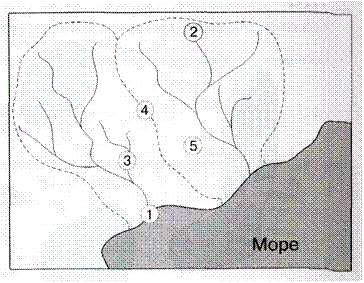 